Д О Г О В О Ручастия в долевом строительстве  № ___-___-_____-РНС3г. Санкт-Петербург                                                                                                                   «__»_______201_ годаОбщество с ограниченной ответственностью «Ренессанс», Зарегистрировано МИФНС №15 по г. Санкт-Петербургу 19.03.2015 за основным государственным регистрационным номером 1157847096054, свидетельство о государственной регистрации юридического лица от 24.03.2015 серия 78 № 009218812,  ИНН 7811180727, КПП 781101001,  место нахождения: 193230, Санкт-Петербург, ул. Дыбенко, д.8, литера Е, именуемое в дальнейшем «Застройщик», в лице Осиповой Анастасии Андреевны, 13 июня 1984 года рождения, паспорт 4008 762674, выдан ТП №49 отдела УФМС России по Санкт-Петербургу и Ленинградской обл. в Московском р-не гор. Санкт-Петербурга 02.09.2009 г., код подразделения 780-049, зарегистрирован по адресу: Санкт-Петербург, Пулковская ул., дом 19, квартира 63, действующего на основании доверенности от двадцатого июня две тысячи шестнадцатого года, зарегистрированной в реестре за № 3-1694, на бланке 78 А Б 0915206, удостоверенной Кочневой Оксаной Владимировной, нотариусом нотариального округа Санкт-Петербурга, с одной стороны, и гр. ______________________, именуемый в дальнейшем «Дольщик», совместно именуемые «Стороны», заключили настоящий договор (далее по тексту – Договор) о нижеследующем:Предмет ДоговораЗастройщик обязуется своими силами и (или) с привлечением других лиц построить (создать) Многоквартирный дом со встроенно-пристроенными помещениями и встроенно-пристроенной подземной автостоянкой. 2, 3 этапы строительства (далее по тексту - Объект), возводимый по строительному адресу: Санкт-Петербург, улица Дыбенко, дом 8, и после получения разрешения на ввод Объекта в эксплуатацию передать Дольщику в срок, установленный Договором, следующее помещение в Объекте:______-комнатную  квартиру, расположенную на _________ этаже Объекта, в 3 этапе строительства, в секции ________, в строительных осях ____________,  имеющую условный № __________________ (далее по тексту - Помещение), а Дольщик обязуется уплатить обусловленную Договором цену в порядке и на условиях Договора, принять Помещение с оформлением соответствующих документов, а также выполнить иные обязательства, предусмотренные настоящим Договором. Приведенное выше определение Помещения соответствует проектной документации, действующей на дату подписания Договора.Технические характеристики Объекта в соответствии с проектной документацией: Общая площадь: 60 621,8 кв.м.;Назначение: жилое;Этажность: Минимальная: 3; Максимальная: 20;Класс энергоэффективности: В+Сейсмостойкость: Согласно СП 14.13330.2011 Объект находится в несейсмоопасной зоне.Технические характеристики Помещения в соответствии с проектной документацией:1.1.1. Общая площадь (за исключением площади балкона): ___ кв.м., в т.ч.:1.1.1.1. Спальня:___кв.м.;1.1.1.2. Кухня:___кв.м.1.1.1.3. Прихожая: ___кв.м.;1.1.1.4. Коридор:___кв.м.;1.1.1.5. С/у:___кв.м.;1.1.2. Жилая площадь: ____ кв.м.;1.1.3. Площадь остекленного балкона: ___ кв.м1.1.4. Назначение: жилоеПомещение передается Дольщику в состоянии, указанном в Приложении № 1 к Договору «Характеристики Помещения», во всем остальном в соответствии с проектной документацией и условиями Договора.  Местоположение Помещения на плане этажа создаваемого Объекта указано в Приложении № 2 к Договору.Застройщик осуществляет строительство Объекта на основании и в соответствии со следующими документами и нормативно-правовыми актами:- Разрешение на строительство №78-012-0371-2016 от 30.11.2016, выданное Службой Государственного строительного надзора и экспертизы Санкт-Петербурга;-  Положительное заключение негосударственной экспертизы № 78-2-1-3-0116-16 от 18.11.2016 г., выданное ООО «Центральное Бюро Экспертизы ЛКФ»; - Проектная декларация от 01.12.2016, опубликованная на сайте www.dom-renaissance.ru 01.12.2016.   - Федеральный закон от 30.12.2004 N 214-ФЗ "Об участии в долевом строительстве многоквартирных домов и иных объектов недвижимости и о внесении изменений в некоторые законодательные акты Российской Федерации" (далее - Закон).Строительство Объекта осуществляется на земельном участке, расположенном по адресу: Санкт-Петербург, улица Дыбенко, дом 8, кадастровый № 78:12:0633102:4219, площадью 32634 кв.м. (далее по тексту – Земельный участок), принадлежащем Застройщику на праве собственности, зарегистрированном в Управлении Федеральной службы государственной регистрации, кадастра и картографии по Санкт-Петербургу за № 78:12:0633102:4219-78/040/2018-744, дата регистрации «27» февраля 2018 года, на основании договора купли-продажи недвижимого имущества  от 29.12.2017.Планируемый срок ввода Объекта в эксплуатацию: IV квартал 2020 года. Указанный срок является плановым и может быть сокращен по решению Застройщика или увеличен в порядке, установленном действующим законодательством. Датой ввода Объекта в эксплуатацию является дата выдачи уполномоченным органом разрешения на ввод Объекта в эксплуатацию.Указанный в настоящем Договоре адрес Объекта является строительным адресом. После окончания строительства Объекту будет присвоен постоянный адрес.Общая площадь Помещения, указанная в пункте 1.1.1. Договора является проектной и подлежит уточнению после получения разрешения на ввод в эксплуатацию Объекта строительства и проведения технической инвентаризации и/или кадастрового учета уполномоченной организацией  (ПИБ, БТИ, кадастровым инженером).Исполнение обязательств Застройщика по Договору обеспечивается:- Залогом принадлежащего Застройщику Земельного участка и строящегося на Земельном участке Объекта в соответствии со статьями 13-15 Закона.На основании пункта 4 статьи 3 Закона Застройщик уплачивает отчисления (взносы) в компенсационный фонд, формируемый за счет указанных отчислений (взносов) и имущества, приобретенного за счет инвестирования указанных денежных средств, в соответствии с действующим законодательством Российской Федерации.Цена Договора и порядок оплаты.Общий размер денежных средств, подлежащих уплате Дольщиком за Помещение (далее – цена Договора), составляет 0 000 000,00 (     ) рублей 0,00 копеек  и включает в себя, в том числе, стоимость доли в праве общей долевой собственности на общее имущество в Объекте.Цена Договора, определена Сторонами из расчета 0 000 000,00 (     ) рублей 0,00 копеек за один квадратный метр общей площади Помещения, определенной в п.1.1.1. Договора.Сроки и порядок оплаты цены Договора определены в Приложении № 3 к Договору «График платежей». Оплата цены Договора производится в рублях Российской Федерации.Цена Договора включает в себя возмещение затрат на строительство (создание) Объекта и оплату  услуг (вознаграждение) Застройщика. Прогнозный размер вознаграждения Застройщика составляет 40% от Цены Договора. Окончательный размер вознаграждения Застройщика определяется по   окончанию строительства в момент оказания услуги и составляет разницу между полученными от  дольщика средствами, и расходами по созданию Объекта. В случае возникновения экономии   денежных средств у Застройщика, они расходуются Застройщиком по своему усмотрению.   Моментом оказания услуги является дата подписания акта приема-передачи Помещения.Цена Договора подлежит изменению в соответствии с п. 2.12.; п.2.12.1 Договора. Срок и порядок уплаты цены Договора могут быть изменены по соглашению Сторон. Условия изменения цены Договора как отраженные в Договоре, так в нем и не отраженные могут изменяться или вводиться дополнительными соглашениями к Договору.Оплата цены Договора производится путем перечисления денежных средств на любой из расчетных счетов, указанных в реквизитах Застройщика в Разделе 8 Договора. Дольщик вправе уплатить цену Договора досрочно, если иное не указано в настоящем Договоре, но не ранее момента регистрации Договора. В случае поступления на расчетный счет Застройщика денежных средств от Дольщика (либо от третьего лица по поручению Дольщика) в счет оплаты цены Договора до государственной регистрации Договора, Застройщик в течение 14 (Четырнадцати) дней со дня поступления таких денежных средств возвращает их Дольщику. При этом денежные средства, поступившие на расчетный счет Застройщика в случае, предусмотренном настоящим пунктом, не считаются привлеченными Застройщиком на основании Договора.В случае отклонения общей площади Помещения по данным государственного кадастрового учета и/или технической инвентаризации от соответствующей площади, указанной в п. 1.1.1.  Договора, более чем на 1 (Один) квадратный метр в сторону увеличения, Дольщик обязан в течение 30 (Тридцати) дней со дня получения от Застройщика сообщения об этом, но в любом случае не позднее даты подписания Акта приема-передачи Помещения с Застройщиком, произвести оплату за указанную разницу, исходя из стоимости одного квадратного метра, указанного в п.2.2. Договора. В случае отклонения общей площади Помещения по данным государственного технического учета и технической инвентаризации от соответствующей площади, указанной в п. 1.1.1. Договора, более чем на 1 (Один) квадратный метр в сторону уменьшения, Застройщик обязан возвратить разницу, исходя из стоимости одного квадратного метра, указанного в п.2.2. Договора. Возврат такой суммы осуществляется Застройщиком в течение 30 (тридцати) дней со дня получения от Дольщика соответствующего заявления.2.12.1. В случае отклонения площади балкона в построенном Помещении от соответствующей площади, указанной в п. 1.1.3.  Договора, более чем на 1 (Один) квадратный метр в сторону увеличения, Дольщик обязан в течение 30 (Тридцати) дней со дня получения от Застройщика сообщения об этом, но в любом случае не позднее даты подписания Акта приема-передачи Помещения с Застройщиком, произвести оплату за указанную разницу, исходя из стоимости одного квадратного метра, указанного в п.2.2. Договора, уменьшенного на понижающий коэффициент 0,3. В случае отклонения площади балкона в построенном Помещении от соответствующей площади, указанной в п. 1.1.3. более чем на 1 (Один) квадратный метр в сторону уменьшения, Застройщик обязан возвратить разницу, исходя из стоимости одного квадратного метра, указанного в п.2.2. Договора, уменьшенного на понижающий коэффициент 0,3. Возврат такой суммы осуществляется Застройщиком в течение 30 (тридцати) дней со дня получения от Дольщика соответствующего заявления.В случае, если в соответствии с условиями Договора цена Договора или любая ее часть уплачивается с использованием аккредитива, и Дольщик не открывает аккредитив в установленный Договором срок,  обязательства Сторон, связанные  с государственной регистрацией Договора, будут считаться прекращенными без составления каких-либо дополнительных документов, а Стороны – утратившими интерес к заключению (регистрации) настоящего Договора, и Застройщик будет вправе подписать и зарегистрировать аналогичный договор на Помещение, указанное в п. 1.1 настоящего Договора, с любым третьим лицом.При ненадлежащем исполнении Дольщиком своих обязательств по внесению денежных средств, сумма очередного произведенного платежа погашает, прежде всего, неустойку (пени, штрафы), подлежащие оплате Дольщиком в связи с нарушением условий Договора, а затем – основную сумму долга.Обязанности СторонЗастройщик обязан:С привлечением подрядных организаций или самостоятельно осуществить проектирование и строительство Объекта в соответствии с проектной документацией, градостроительными и иными нормами.После завершения строительства Объекта обеспечить получение разрешения на ввод Объекта в эксплуатацию.Предоставлять по требованию Дольщика всю необходимую информацию о ходе строительства Объекта.При надлежащем исполнении Дольщиком всех обязательств по Договору, передать Дольщику Помещение по акту приема-передачи в срок до 01.04.2021 (первое апреля две тысячи двадцать первого года). При этом Стороны согласились, что передача Помещения может быть осуществлена Застройщиком досрочно, но не ранее дня получения Застройщиком разрешения на ввод Объекта в эксплуатациюНаправить Дольщику по адресу, указанному Дольщиком как «Адрес для почтовых отправлений» в Разделе 8 Договора, либо вручить лично сообщение о готовности Помещения к передаче и необходимости его принятия по Акту приема-передачи.Застройщик обязан передать Дольщику Помещение, качество которого соответствует условиям Договора, требованиям технических регламентов, проектной документации и градостроительных регламентов, а также иным обязательным требованиям. Дольщик обязан:  Уплатить цену Договора в соответствии с Разделом 2 Договора и Приложением № 3 к Договору.В течение 7 (Семи) рабочих дней со дня получения сообщения от Застройщика, предусмотренного п.п. 3.1.5. Договора, произвести осмотр Помещения и при условии отсутствия в нем дефектов и/или недоделок, оформленных Сторонами Актом осмотра, принять от Застройщика Помещение по Акту приема-передачи. В случае обнаружения при осмотре Помещения его несоответствия условиям Договора, Стороны составляют Акт осмотра, включающий перечень недостатков и срок их устранения, указываемый Застройщиком. После устранения недостатков, перечисленных в Акте осмотра, Дольщик обязан принять Помещение в течение 7 (Семи) дней со дня получения соответствующего уведомления.До подписания Акта приема-передачи Помещения уплатить Застройщику предусмотренные Договором и (или) действующим законодательством Российской Федерации неустойки (штрафы, пени).Бремя содержания (включая обязанность по оплате коммунальных услуг и иных эксплуатационных расходов) и риски случайной гибели и порчи Помещения переходят к Дольщику с момента подписания Сторонами Акта приема-передачи Помещения, за исключением случая, предусмотренного п. 4.3 Договора.Дольщик не вправе проводить какие-либо работы в Помещении, которые изменяют физические и (или) технические характеристики Помещения и/или Объекта до государственной регистрации права собственности Дольщика на Помещение. В случае нарушения данной обязанности, Застройщик вправе взыскать с Дольщика средства, необходимые для приведения Помещения и/или Объекта в состояние, соответствующее проектной документации и Договору. Осуществить все действия, необходимые с его стороны для государственной регистрации Договора и его возможных изменений, за свой счет.Осуществить все действия, необходимые для государственной регистрации права собственности на Помещение, за свой счет.Дополнительные условияЗастройщик вправе не передавать (удерживать) Помещение Дольщику до момента выполнения Дольщиком денежных обязательств, предусмотренных Договором и (или) действующим законодательством Российской Федерации, перед Застройщиком.Застройщик вправе передать Помещение Дольщику досрочно. При этом приемка-передача Помещения осуществляется Сторонами в соответствии с порядком, установленным в подпунктах 3.2.2. - 3.2.5. Договора. При уклонении Дольщика от такой досрочной приемки, Застройщик вправе составить односторонний акт о передаче Помещения Дольщику в порядке, предусмотренном п. 4.3. Договора.При уклонении Дольщика от принятия Помещения по Акту приема-передачи в срок, установленный в п.п. 3.2.2., 3.2.3. Договора или при отказе Дольщика принять Помещение в срок, установленный в п.п. 3.2.2., 3.2.3. Договора при отсутствии в нем недостатков с отражением их в Акте осмотра, Застройщик по истечении 60  (Шестидесяти) дней  со дня истечения соответствующего срока, установленного п.п. 3.2.2., 3.2.3. Договора, вправе составить односторонний акт о передаче Помещения Дольщику. При этом бремя содержания (включая оплату коммунальных услуг и иных эксплуатационных расходов) и риски случайной гибели и порчи Помещения признаются перешедшими к Дольщику со дня составления указанного одностороннего акта. Стороны допускают, что в процессе строительства Объекта возможны изменения параметров элементов, входящих в состав Помещения.Стороны допускают, что в процессе строительства Объекта возможно отклонение помещений, входящих в состав Помещения, а также самого Помещения от осевых линий по проектной документации.Изменения и отклонения, изложенные в п. 4.4. и п. 4.5. Договора, не влекут за собой изменение цены Договора за исключением случая, предусмотренного в п. 2.12., п.2.12.1. Договора.Существенным изменением размера передаваемого Дольщику Помещения Стороны признают изменение общей площади Помещения более чем на 5% (Пять процентов) от общей площади Помещения, указанной в п. 1.1. Договора.Не является нарушением требований к качеству Помещения замена Застройщиком материалов и оборудования, указанных в Приложении №1 К Договору, если такая замена вызвана изменением модельного ряда производителем, невозможностью поставщика (производителя) поставить материалы и оборудование в срок и/или в случае фактической невозможности их установки, обусловленной параметрами элементов, входящих в состав Помещения или другими причинами. При этом устанавливаемые взамен материалы и оборудования не должны быть хуже по качеству и техническим характеристикам в сравнении с указанными в Приложении №1 к Договору.Дополнительно к условиям, изложенным в пп. 4.4.- 4.7. Договора, в рамках настоящего Договора не являются существенными изменения проектной документации строящегося Объекта, не являются недостатками, приводящими к ухудшению качества Помещения и не являются существенными нарушениями требований к качеству Помещения изменения, производимые Застройщиком в Объекте, в том числе его этажность, изменения, производимые Застройщиком в Помещении, без их согласования (уведомления) с Дольщиком, при условии их согласования с соответствующими государственными органами и организациями, или производимые без такого согласования, если такое согласование не требуется по законодательству Российской Федерации.Уступка Дольщиком прав (требований) по Договору допускается только с письменного согласия Застройщика. Замена Дольщика в Договоре считается состоявшейся с момента государственной регистрации уступки прав (требований) по Договору в органе, регистрирующим права на недвижимость и сделок с ней. Дольщик в течение 3 (Трех) дней со дня государственной регистрации уступки прав (требований) по Договору, должен предоставить Застройщику уведомление о произведенной уступке, с приложением документов, подтверждающих уступку.На момент заключения Договора Застройщиком не заключен договор участия в долевом строительстве с другими лицами, кроме Дольщика, выполнение условий которого приведет к возникновению (с момента государственной регистрации) права собственности этих лиц на Помещение.Все, что не предусмотрено условиями Договора, регулируется действующим законодательством Российской Федерации.5. Ответственность СторонСтороны несут ответственность за неисполнение или ненадлежащее исполнение своих обязательств по Договору в соответствии с условиями Договора и действующим законодательством Российской Федерации.При нарушении Дольщиком сроков оплаты цены Договора, Дольщик выплачивает Застройщику неустойку в размере одной трехсотой ставки рефинансирования Центрального банка Российской Федерации, действующей на день исполнения обязательства, от суммы просроченного платежа за каждый день просрочки.Застройщик несет ответственность за исполнение условий настоящего Договора в соответствии с Федеральным законом «Об участии в долевом строительстве многоквартирных домов и иных объектов недвижимости и о внесении изменений в некоторые законодательные акты РФ» от 30.12.2004 г. №214-ФЗ.Все суммы штрафных санкций и мер ответственности по Договору начисляются и взыскиваются до момента подписания акта приема-передачи помещения.Стороны освобождаются от ответственности за частичное или полное неисполнение обязательств, предусмотренных Договором, если это неисполнение явилось следствием обстоятельств непреодолимой силы, возникших после заключения Договора, которые стороны не могли ни предвидеть, ни предотвратить разумными мерами, в том числе таких как: пожар, наводнение, землетрясение и другие стихийные бедствия, забастовка, война, военные действия любого характера, блокада, гражданские волнения и беспорядки, издание государственным или муниципальным органом власти нормативных и иных актов, а также бездействие организаций, осуществляющих инженерное обеспечение Объекта, при условии, что указанные обстоятельства непосредственно повлияли на выполнение сторонами своих обязательств по Договору. В случае возникновения обстоятельств непреодолимой силы, срок выполнения обязательств по Договору отодвигается соразмерно времени, в течение которого действуют такие обстоятельства и/или их последствия.В случае наступления обстоятельств непреодолимой силы сторона, для которой они наступили, письменно уведомляет о них противоположную сторону в тридцатидневный срок со дня наступления таких обстоятельств. 6. Порядок заключения, срок действия и порядок расторжения ДоговораДоговор считается заключенным с момента его государственной регистрации.  Не позднее 3 (трех) рабочих дней с даты подписания Договора Дольщик предоставляет указанному Застройщиком представителю, нотариально оформленную доверенность и все необходимые документы, в том числе документ, подтверждающий оплату им государственной пошлины, для государственной регистрации Договора. В случае непредставления Дольщиком указанных в настоящем пункте документов в установленный срок, обязательства Сторон, связанные с государственной регистрацией Договора, будут считаться прекращенными без составления каких-либо дополнительных документов, а Стороны – утратившими интерес к заключению (регистрации) настоящего Договора, и Застройщик будет вправе подписать и зарегистрировать аналогичный договор на Помещение, указанное в п. 1.1 настоящего Договора, с любым третьим лицом.В случае, если в соответствии с условиями Договора цена Договора или любая ее часть уплачивается с использованием аккредитива, подача документов для регистрации Договора осуществляется не ранее открытия Дольщиком аккредитива (или всех аккредитивов, если предусмотрено несколько аккредитивов) в соответствии с условиями Договора. Обязательства Застройщика по Договору считаются исполненными с момента подписания Сторонами Акта приема-передачи Помещения.Обязательства Дольщика по Договору считаются исполненными с момента уплаты им в полном объеме денежных средств в соответствии с Договором и подписания Сторонами Акта приема-передачи Помещения.Договор может быть расторгнут по взаимному соглашению Сторон, а также по основаниям, предусмотренным Договором и действующим законодательством Российской Федерации.Застройщик имеет право в одностороннем внесудебном порядке отказаться от исполнения Договора в следующих случаях:- при просрочке внесения Дольщиком любого из платежей по Договору в течение более чем двух месяцев;- при систематическом нарушении Дольщиком сроков внесения платежей по Договору.В случае одностороннего отказа Застройщика от исполнения Договора в соответствии с настоящим пунктом, Договор считается расторгнутым со дня направления Дольщику уведомления об одностороннем отказе от исполнения Договора в порядке, установленном законом.В случае расторжения Договора Дольщик утрачивает право на получение Помещения. При расторжении Договора в связи с односторонним отказом одной из Сторон от его исполнения или на основании решения суда Застройщик будет обязан возвратить Дольщику денежные средства, уплаченные им в оплату цены Договора в сроки, установленные Федеральным законом «Об участии в долевом строительстве многоквартирных домов…» от 30.12.2004 г. № 214-ФЗ, а также, в случаях предусмотренных указанным законом, уплатить проценты за пользование денежными средствами. Если в течение установленного законом срока выплаты Дольщику денежных средств Дольщик не обратился к Застройщику за получением денежных средств, т.е. не указал в письменном сообщении необходимые и полные реквизиты банковского счёта, на который Застройщик должен перечислить денежные средства, внесенные в счет цены Договора, Застройщик зачислит указанные денежные средства в депозит любого нотариуса по месту нахождения Застройщика, т.е. в депозит любого нотариуса в Санкт-Петербурге, о чём он будет обязан уведомить Дольщика. Все расходы по оплате услуг нотариуса в связи с внесением средств Дольщика в депозит нотариуса будет нести Дольщик. Расходы по оплате услуг нотариуса будут автоматически вычтены Застройщиком из подлежащих возврату Дольщику сумм и перечислены нотариусу. Дольщик получит денежные средства в сумме за вычетом услуг нотариуса.Если указанные Дольщиком в письменном сообщении реквизиты банковского счета не достаточны для перечисления на него денежных средств в соответствии с п. 6.9. Договора либо указанный Дольщиком счет закрыт, Застройщик по истечении установленного законом срока выплаты Дольщику денежных средств вправе зачислить указанные денежные средства в депозит любого нотариуса по месту нахождения Застройщика, т.е. в депозит любого нотариуса в Санкт-Петербурге, о чём он будет обязан уведомить Дольщика.Прочие условияГарантийный срок на Помещение составляет 5 (Пять) лет. Течение гарантийного срока начинается с даты подписания акта приема-передачи Помещения. Гарантийный срок на технологическое и инженерное оборудование, входящее в состав Помещения, составляет три года. Течение гарантийного срока на технологическое и инженерное оборудование, входящее в состав Помещения, начинается со дня подписания первого акта приема-передачи жилого или нежилого помещения в Объекте.Застройщик не несет ответственности за недостатки (дефекты) Помещения, обнаруженные в пределах гарантийного срока, если они произошли вследствие нормального износа Помещения или его частей, нарушения Дольщиком требований технических регламентов, градостроительных регламентов, а также иных обязательных требований к процессу его эксплуатации либо вследствие ненадлежащего его ремонта (в том числе переустройств, перепланировок), проведенного самим Дольщиком или привлеченными им третьими лицами.Днем получения Дольщиком сообщения, предусмотренного п.п. 3.1.5. Договора, является:день его передачи Дольщику лично, либо его представителю под расписку;день, определяемый по правилам оказания услуг почтовой связи, соответствующего оператора, если сообщение отправлено по почте регистрируемым почтовым отправлением с описью вложения и уведомлением о вручении.Если сообщение было направлено/передано Дольщику несколькими способами, указанными в п. 7.3. Договора, днем получения такого сообщения будет считаться наиболее ранняя дата его получения одним из таких способов. Применительно к другим условиям Договора днем получения Дольщиком уведомления (сообщения) является, если иное в императивном (обязательном) порядке не предусмотрено законодательством Российской Федерации, день его передачи Дольщику лично либо его представителю под расписку или десятый день со дня отправки уведомления по почте регистрируемым почтовым отправлением с описью вложения в адрес Дольщика, указанный в Разделе 8 Договора как «Адрес для переписки», в зависимости от того, какая дата наступит раньше.Во всех случаях, когда, согласно настоящему Договору или в связи с ним, Застройщик несёт обязанность по выплате Дольщику каких-либо денежных средств, включая возврат денежных средств и иные выплаты при расторжении Договора, местом исполнения такой обязанности является место нахождения Застройщика.Договор составлен и подписан в пяти подлинных экземплярах, по два экземпляра для каждой из Сторон, один – для органа, осуществляющего государственную регистрацию прав на недвижимое имущество и сделок с ним, имеющих одинаковую юридическую силу. Все приложения, упомянутые в тексте Договора, составляют его неотъемлемую часть. Стороны обязуются хранить в тайне конфиденциальную информацию, предоставленную каждой из Сторон в связи с настоящим Договором, не раскрывать и не разглашать факты и информацию какой-либо третьей стороне без предварительного письменного согласия другой Стороны настоящего Договора. В отношении своих персональных данных Участник долевого строительства, заключая настоящий Договор, дает тем самым в соответствии с п.1 ст.6 Федерального закона от 27.07.2006 № 152-ФЗ «О персональных данных» свое согласие на их обработку и предоставление Застройщиком третьим лицам исключительно в целях заключения и исполнения настоящего ДоговораВ случае необходимости совершения нотариальных действий, в рамках отношений Сторон по Договору, расходы на совершение таких действий несет сторона, от имени которой они осуществляются, при этом расходы, связанные с внесением Застройщиком денежных средств в депозит нотариуса, несет Дольщик (п.6.9.2. Договора).В случае возникновения споров и разногласий Стороны по Договору руководствуются действующим законодательством Российской Федерации.В случае изменения адресов, реквизитов, иной контактной информации сторона, у которой произошли изменения, обязана в десятидневный срок письменно уведомить другую сторону по Договору. Право собственности на Помещение возникает у Дольщика с момента государственной регистрации указанного права в порядке, установленном действующим законодательством. Одновременно при регистрации права собственности на Помещение у Дольщика возникает доля в праве собственности на общее имущество в Объекте, которая не может быть отчуждена или передана отдельно от права собственности на Квартиру. Дольщик дает свое согласие на раздел и/или выдел Земельного участка, включая проведение всех необходимых межевых, землеустроительных, кадастровых работ с целью образования самостоятельных земельных участков для каждого из отдельных многоквартирных домов, возводимых на Земельном участке, а также объектов электросетевого хозяйства.Дольщик дает свое согласие на последующий залог прав на Земельный участок и на строящийся на нем Объект с входящими в его состав жилыми и нежилыми помещениями в обеспечение исполнения обязательств Застройщика перед другими лицами по договорам участия в долевом строительстве, которые будут заключаться Застройщиком при строительстве Объекта, а также других объектов недвижимости на Земельном участке.Адреса и банковские реквизиты сторон Застройщик: Общество с ограниченной ответственностью «Ренессанс»: место нахождения: 193230, Санкт-Петербург, ул. Дыбенко, д.8, литера Е, фактический адрес: 197374, Санкт-Петербург, ул. Савушкина, д. 126 литера Б, офис 173; р/с 40702810155000020911 в Северо-Западном Банке ПАО Сбербанк г. Санкт-Петербург  к/с  30101810500000000653 БИК 044030653. Дольщик: ________________________________, пол: _________, дата рождения: _____________, место рождения: ______________, гражданин ___________, паспорт: _________________, выдан: ________слово - отдела с маленькой буквы___________, дата выдачи: __________________, код подразделения: ______________________, адрес регистрации: _____________________. Адрес для корреспонденции: _________________________________Страховое свидетельство (СНИЛС): __________________Тел: _____________________e-mail: __________________________Приложения9.1. Приложение №1 «Характеристики Помещения»9.2. Приложение №2 «Местоположение Помещения на плане этажа создаваемого Объекта»9.3.  Приложение №3 «График платежей»Подписи СторонПриложение № 1к договору участия в долевом строительстве №000-000-0000-РНС3 от __.__.201_ г.Характеристики ПомещенияI. ОСНОВНЫЕ КОНСТРУКЦИИМатериал поэтажных перекрытий: монолитный железобетон;Основа конструкции полов, потолков: монолитный железобетон;Основа конструкции внутренних стен и перегородок: железобетон, кирпич, перегородочный камень, обшитый гипсокартоном стальной каркас Основа конструкции наружных ограждающих стен: внутренний слой из железобетона II. Светопрозрачные конструкции, двериОкна и балконные двери в наружных ограждающих конструкцияхдерево-алюминиевый или ПВХ профиль, стеклопакетыподоконникиОграждения балконов и лоджийвыполняются на основе алюминиевого профиля и остекленияВходная дверь в квартирустальнаяМежкомнатные дверине предусмотреныIII. Инженерные сети и оборудованиеЭлектроснабжение, электрооборудование и освещениеквартирный электрический щит с электрооборудованием кабели проложены скрыто в стенахустанавливаются электроустановочные изделия (розетки, выключатели) и выполняется подводка кабелей под устройство элементов освещенияСистема отопленияцентрализованная разводка от этажного коллекторатрубы отопления скрыты в конструкции поластальные радиаторы и/или конвекторыСистема холодного и горячего водоснабженияцентрализованная лучевая разводка от этажного коллектора до места установки квартирного коллектора, без установки квартирного коллектора и без подводки к местам установки сантехнического оборудования Система канализациибез подводки к местам установки сантехнического оборудованияв ванных комнатах предусмотрены трапыВентиляцияестественная вентиляцияСистемы телеприема, телефонизации, проводного вещания и интернетобеспечивается возможность подключения к общедомовым сетям телефонии, интернета и телевиденияСистема контроля доступадомофонная система, обеспечивается возможность установки в помещении абонентского устройстваIV. ОтделкаБазовая белая отделка (под чистовую)Полы – цементно-песчаная стяжкаСтены – выравнивающая штукатурка и шпатлевка(кроме с/у, в с/у только выравнивающая штукатурка)Потолки (кроме с/у) - выравнивающая штукатурка и шпатлевка, окраска (цвет белый).Приложение № 2 к договору участия в долевом строительстве          № _______-_______-_____-РНС3 от __.___.20____ г.Местоположение Помещения на плане     этажа создаваемого Объекта, 3 этап строительства Секция 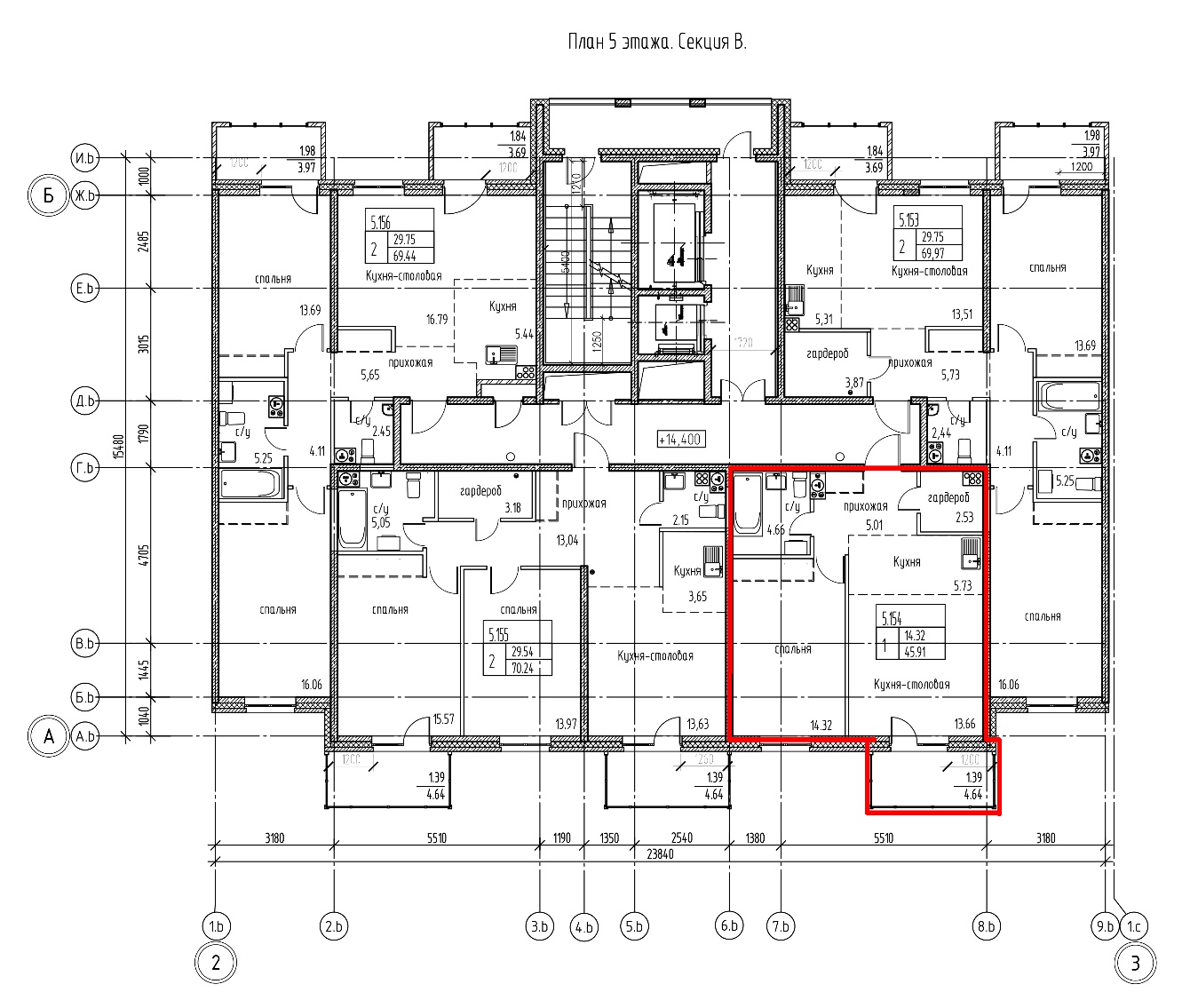 Приложение № 3к договору участия в долевом строительстве № _______-_______-_____-РНС3 от __.___.20____ г.График платежейДольщик обязан уплатить цену Договора в следующем порядке:Застройщик:Дольщик:ООО «Ренессанс»______________________________А.А. Осипова________________________________________Застройщик:Дольщик:ООО «Ренессанс»_______________________А.А. Осипова_______________________________________Застройщик:Дольщик:ООО «Ренессанс»_________________________________А.А. Осипова_________________________________Срок Сумма к оплате (в рублях)Порядок оплатыВ течение пяти рабочих дней с даты подписания Договора – срок открытия  аккредитива_________ (___ миллиона ____  тысяч) рублей 00 копеекС использованием покрытого (депонированного) безотзывного аккредитива, открытого в ПАО Сбербанк на следующих условиях:-Срок аккредитива: 4 месяца,-Банк-эмитент: ПАО Сбербанк,-Исполняющий банк: ПАО Сбербанк,- Получатель: ООО «Ренессанс», р/с 40702810155000020911 в Северо-Западном Банке ПАО Сбербанк г. Санкт-Петербург  к/с  30101810500000000653 БИК 044030653.- Исполнение аккредитива: по представлении нотариально заверенной копии/оригинала настоящего Договора, зарегистрированного в установленном законодательством порядкедо ___.__.201_ но не ранее даты регистрации Договора__________ (____ миллиона ____________ тысяч) рублей 00 копеекПлатежным поручением на расчетный счет ЗастройщикаИтого (Цена Договора): _________ (___ миллиона ____  тысяч) рублей 00 копеекЗастройщик:Дольщик:ООО «Ренессанс»_________________________________А.А. Осипова______________________________